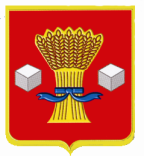 ВОЛГОГРАДСКАЯ ОБЛАСТЬСВЕТЛОЯРСКИЙ  МУНИЦИПАЛЬНЫЙ  РАЙОНАДМИНИСТРАЦИЯ РАЙГОРОДСКОГО СЕЛЬСКОГО ПОСЕЛЕНИЯПРОЛЕКТПОСТАНОВЛЕНИЕот 00.00.0000 года                                            № 00«О внесении изменений в административный регламент предоставления муниципальной услуги «Административный регламент предоставления муниципальной услуги  «Предоставление согласия на строительство, реконструкцию объектов капитального строительства, объектов, предназначенных для осуществления дорожной деятельности, объектов дорожного сервиса, установку рекламных конструкций, информационных щитов и указателей в границах придорожных полос автомобильных дорог общего пользования местного значения», утвержденный постановлением администрации Райгородского сельского поселения Светлоярского муниципального района Волгоградской области от 16.11.2020 г.  № 101»В соответствии с Федеральными законами от 27.07.2010 № 210-ФЗ «Об организации предоставления государственных и муниципальных услуг» и от 06.10.2003 № 131-ФЗ «Об общих принципах организации местного самоуправления в Российской Федерации», на основании протеста прокурора от 18.02.2022 года №7-30-2022, руководствуясь Уставом администрации Райгородского сельского поселения Светлоярского муниципального  района Волгоградской области, с целью приведения нормативных правовых актов в соответствие с требованиями действующего законодательства, администрация Райгородского сельского поселения,ПОСТАНОВЛЯЕТ:         1. Внести изменения в административный регламент предоставления муниципальной услуги «Административный регламент предоставления муниципальной услуги  «Предоставление согласия на строительство, реконструкцию объектов капитального строительства, объектов, предназначенных для осуществления дорожной деятельности, объектов дорожного сервиса, установку рекламных конструкций, информационных щитов и указателей в границах придорожных полос автомобильных дорог общего пользования местного значения», утвержденный постановлением администрации Райгородского сельского поселения Светлоярского муниципального района Волгоградской области от 16.11.2020 г.  № 101» (далее – Регламент): в абзаце четвертом пункта 1.3.2. Регламента слова: «в государственной информационной системе "Портал государственных и муниципальных услуг (функций) Волгоградской области" (http://uslugi.volganet.ru) (далее - Региональный портал государственных и муниципальных услуг)», исключить;в подразделе 2.5. Раздела 2 Регламента слова: «Постановление Администрации Волгоградской области от 09.11.2015 № 664-п "О государственной информационной системе "Портал государственных и муниципальных услуг (функций) Волгоградской области" (Официальный интернет-портал правовой информации http://www.pravo.gov.ru, 13.11.2015, "Волгоградская правда", № 175, 17.11.2015), исключить;в абзаце первом пункта 2.6.3. Регламента слова: «и (или) Регионального портала государственных и муниципальных услуг», исключить;в абзаце третьем пункта 2.13.1. Регламента слова: «санитарно-эпидемиологическим правилам и нормативам "Гигиенические требования к персональным электронно-вычислительным машинам и организации работы СанПиН 2.2.2/2.4.1340-03» заменить на слова: «действующему законодательству»;  в абзаце пятом пункта 2.13.4. Регламента слова: «Региональном портале государственных и муниципальных услуг,», исключить;в пункте 3.1.1. Регламента слова: «и (или) Регионального портала государственных и муниципальных услуг», исключить;в абзаце первом пункта 3.3.7. Регламента слова: «или Регионального портала государственных и муниципальных услуг.», исключить;по всему тексту подраздела 5.2. Раздела 5 Регламента слова: «либо регионального портала государственных и муниципальных услуг,», исключить;2. Настоящее постановление вступает в силу со дня его подписания и подлежит   официальному обнародованию.3.  Контроль за исполнением настоящего постановления оставляю за собой.Глава Райгородского сельского поселения		                                                                  И.Н. КрасовскийВОЛГОГРАДСКАЯ ОБЛАСТЬСВЕТЛОЯРСКИЙ  МУНИЦИПАЛЬНЫЙ  РАЙОНАДМИНИСТРАЦИЯ РАЙГОРОДСКОГО СЕЛЬСКОГО ПОСЕЛЕНИЯ404173, с. Райгород, ул. Советская,195                                                                     тел. 6-50-93adm-raigorod@yandex.ruисх. № 143 от 16.03.2022 г. Уважаемый Инал Аланович!           Согласно протеста от 18.02.2022г № 70-30-2022/Прдп33-22-20180027, администрацией Райгородского сельского поселения внесены соответствующие изменения, направляем  проект постановления «О внесении изменений в административный регламент предоставления муниципальной услуги «Административный регламент предоставления муниципальной услуги  «Предоставление согласия на строительство, реконструкцию объектов капитального строительства, объектов, предназначенных для осуществления дорожной деятельности, объектов дорожного сервиса, установку рекламных конструкций, информационных щитов и указателей в границах придорожных полос автомобильных дорог общего пользования местного значения», утвержденный постановлением администрации Райгородского сельского поселения Светлоярского муниципального района Волгоградской области от 16.11.2020 г.  № 101», для проведения юридической экспертизы.Приложение на 2 листах.Глава Райгородского  сельского поселения			                                                   	И.Н. КрасовскийИсп. А.А. КолмаковаТел.: 8(84477) 6-50-93   Прокурору Светлоярского района Волгоградской областиБисинову И.А.